本校「慶祝101年母親節」活動照片（101.05.09.）本校「慶祝101年母親節」活動照片（101.05.09.）本校「慶祝101年母親節」活動照片（101.05.09.）本校「慶祝101年母親節」活動照片（101.05.09.）本校「慶祝101年母親節」活動照片（101.05.09.）本校「慶祝101年母親節」活動照片（101.05.09.）本校「慶祝101年母親節」活動照片（101.05.09.）本校「慶祝101年母親節」活動照片（101.05.09.）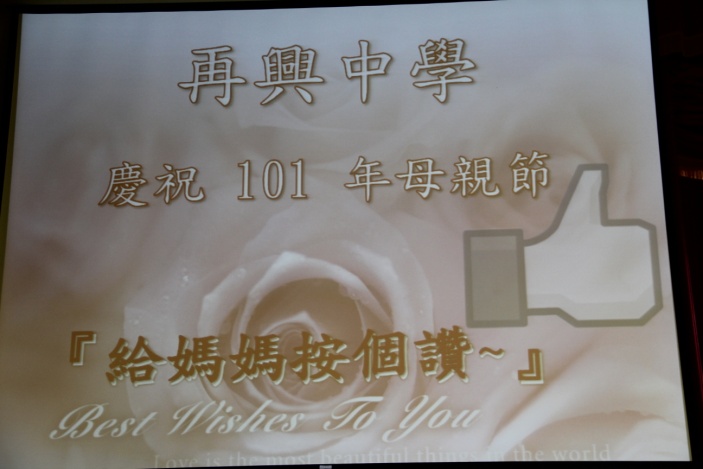 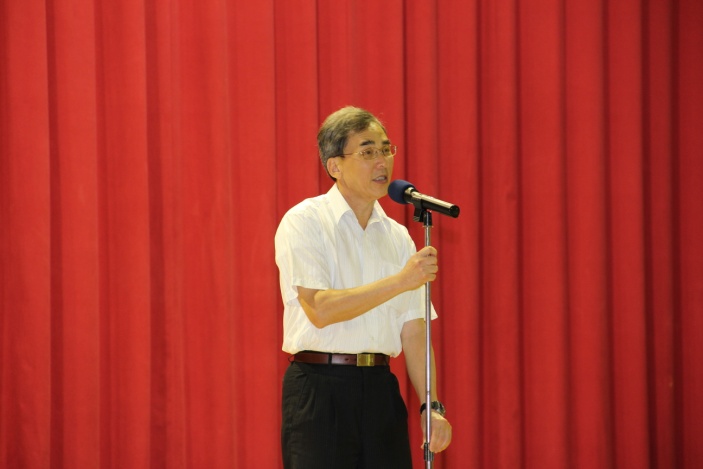 說明：說明：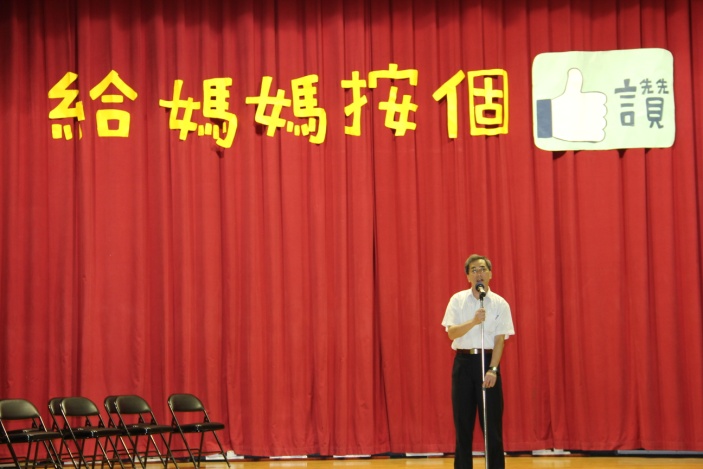 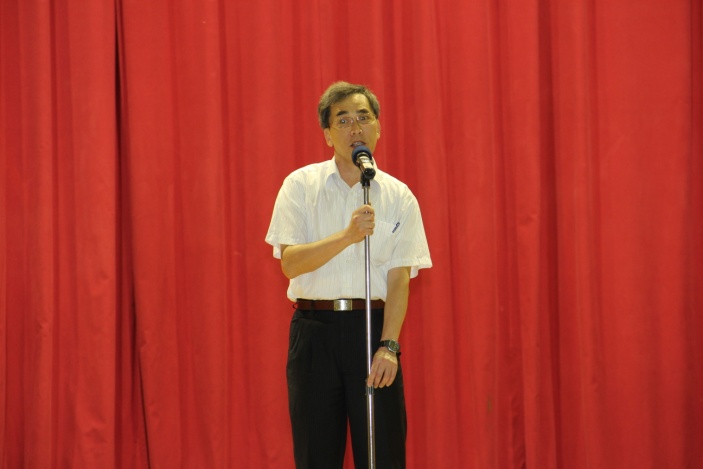 說明：說明：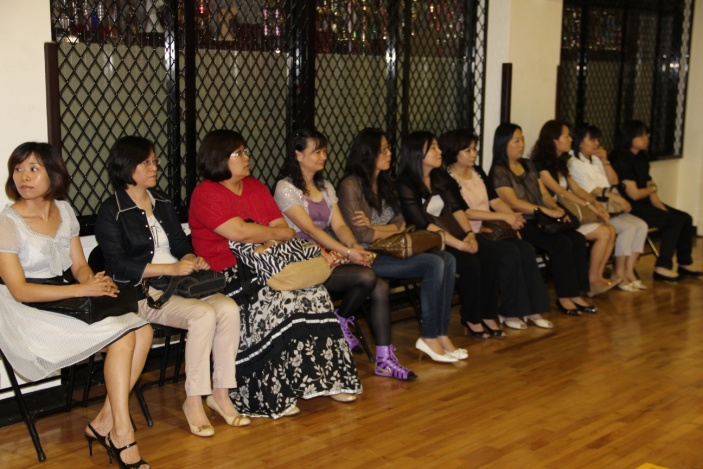 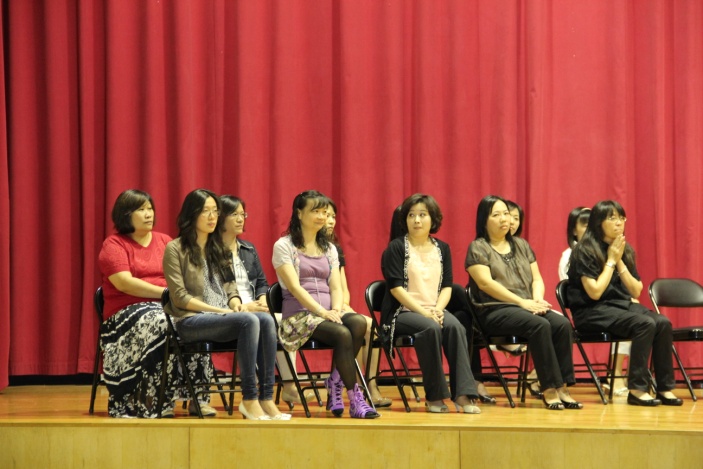 說明：說明：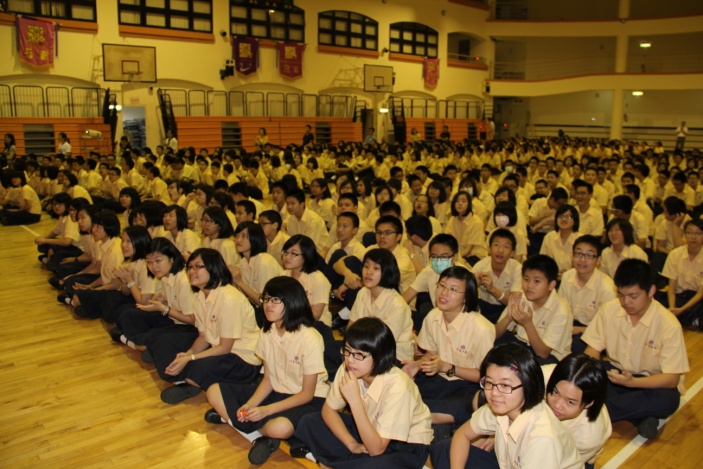 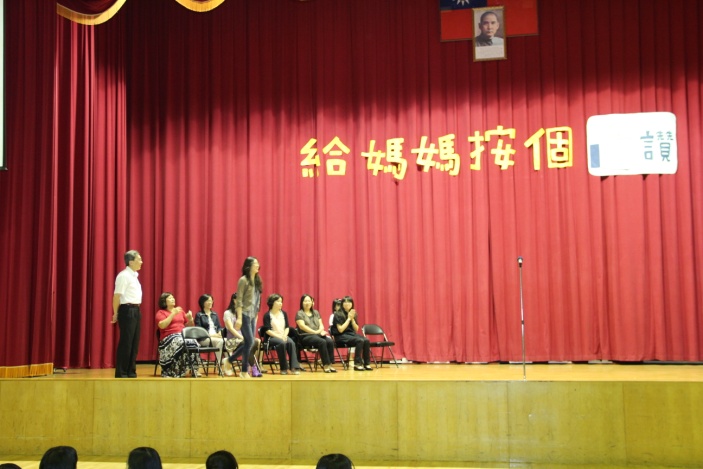 說明：說明：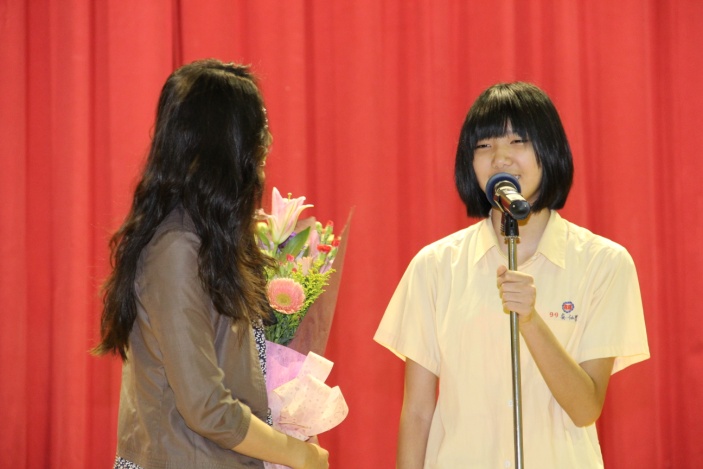 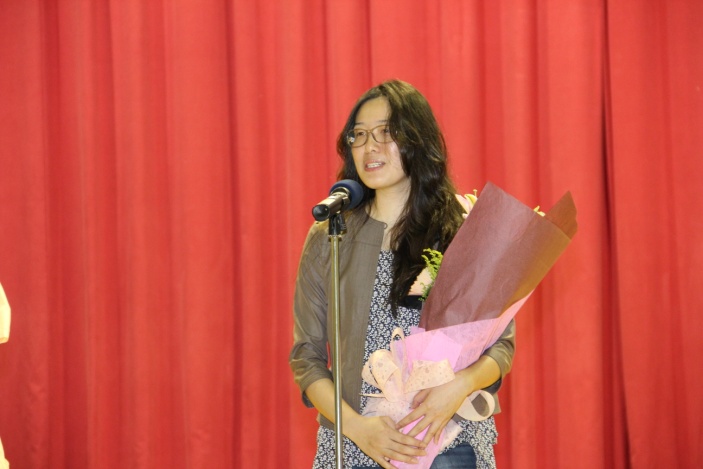 說明：說明：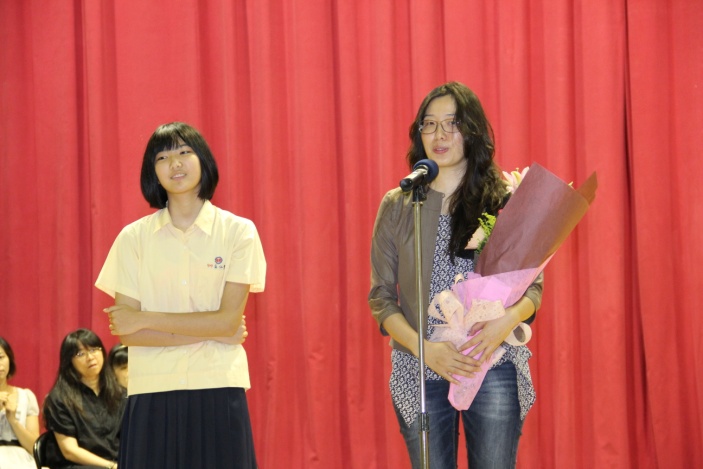 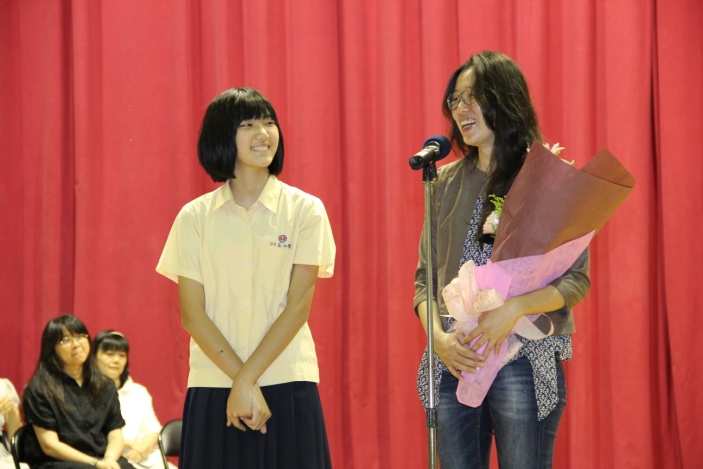 說明：說明：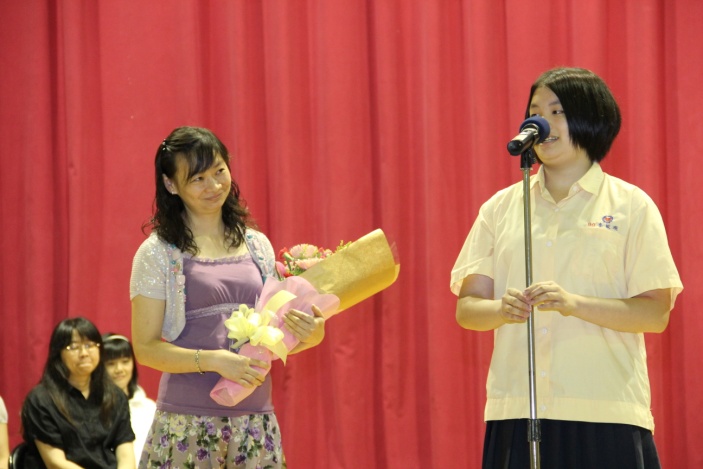 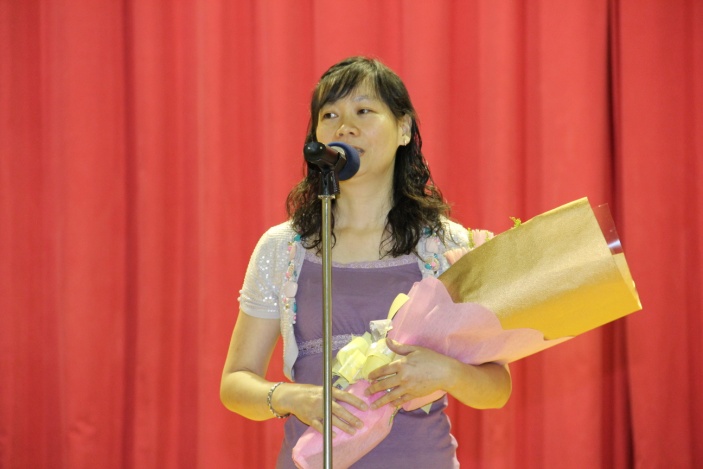 說明：說明：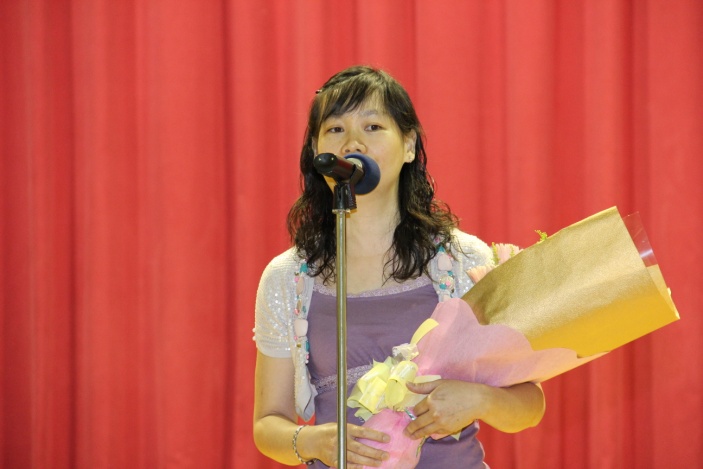 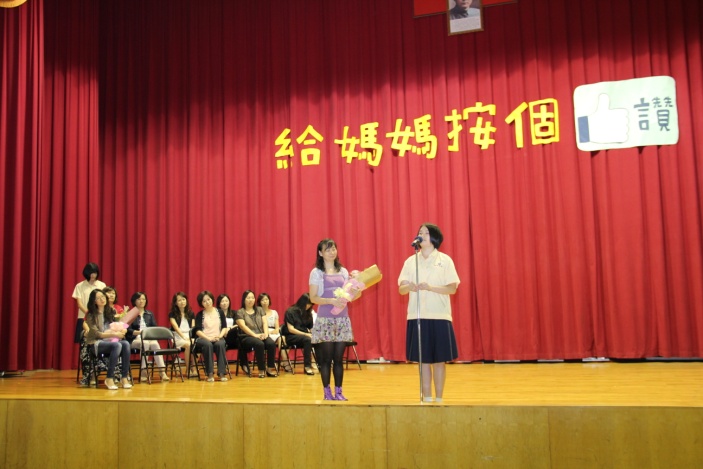 說明：說明：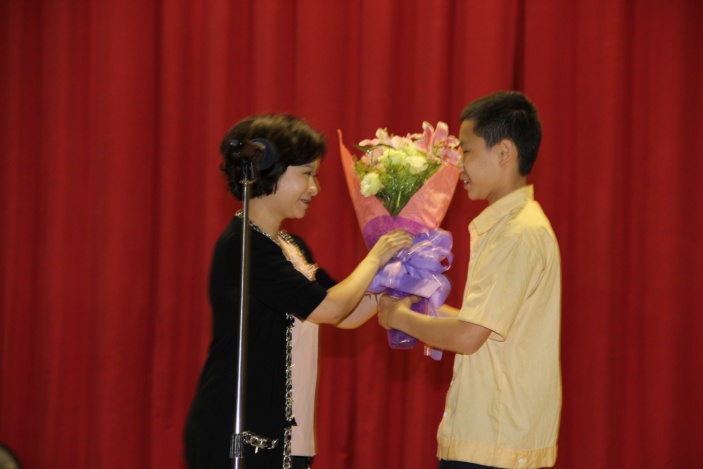 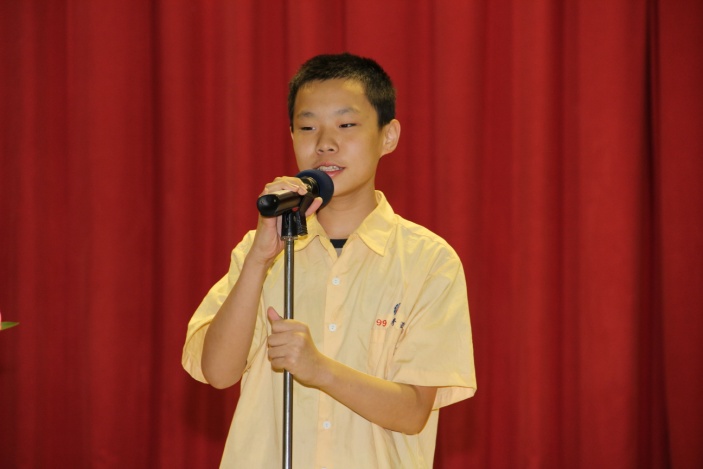 說明：說明：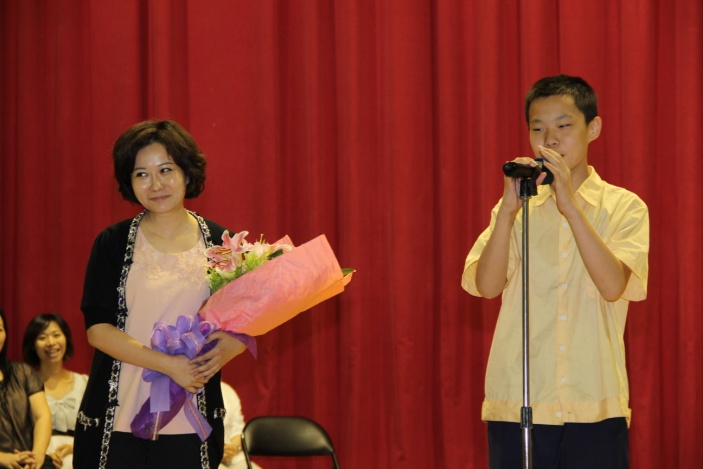 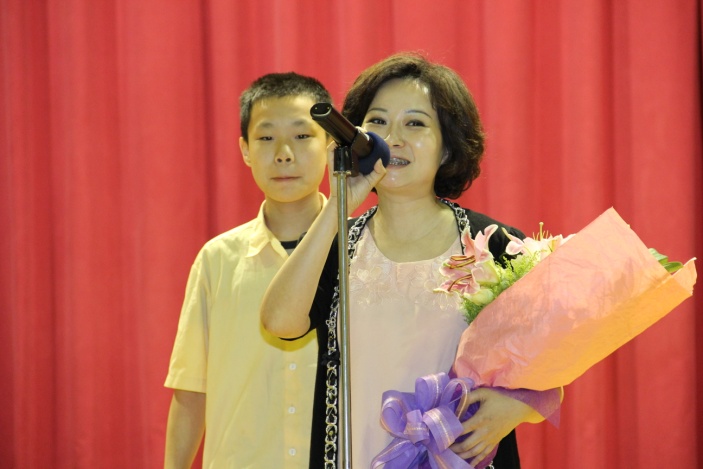 說明：說明：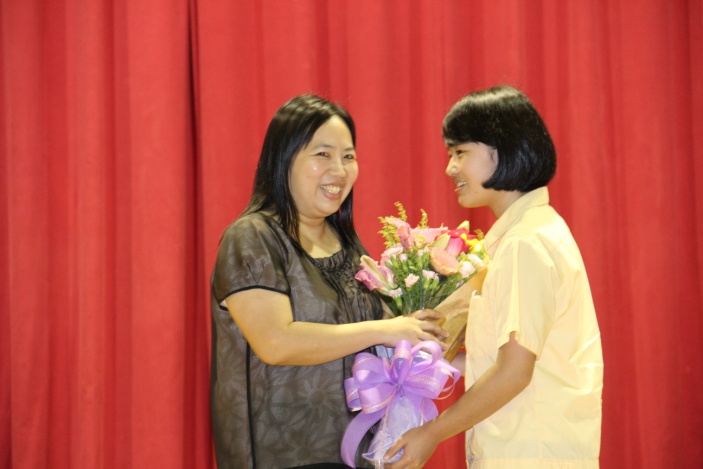 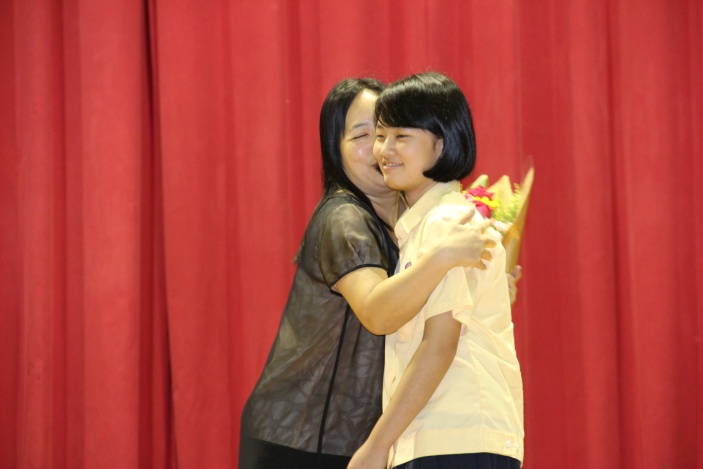 說明：說明：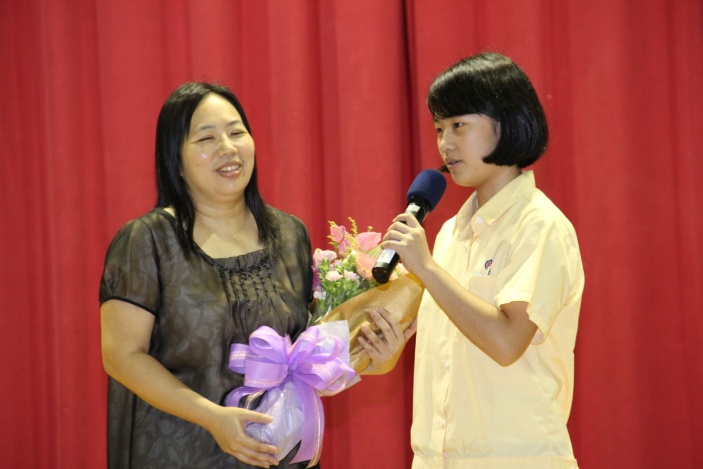 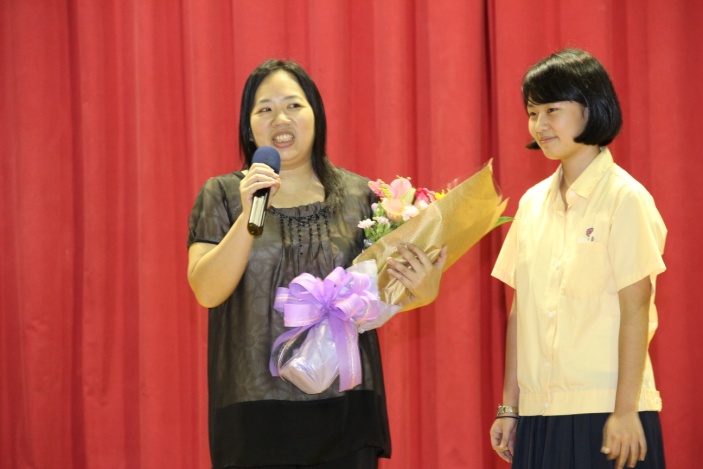 說明：說明：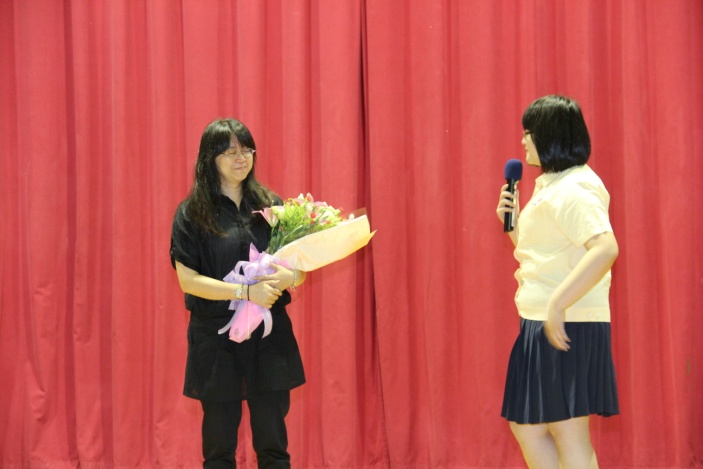 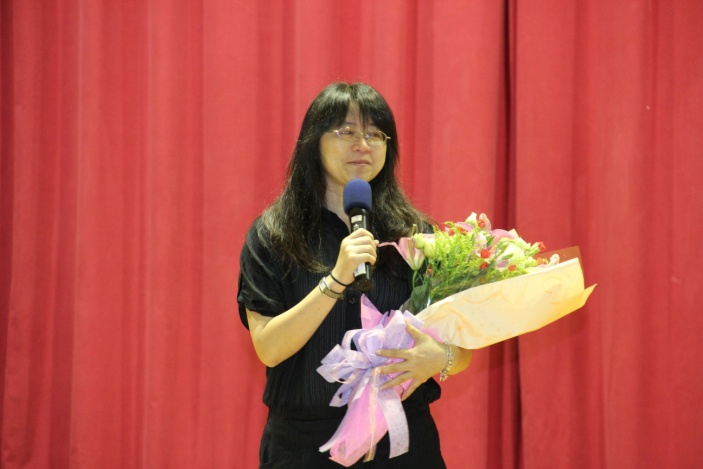 說明：說明：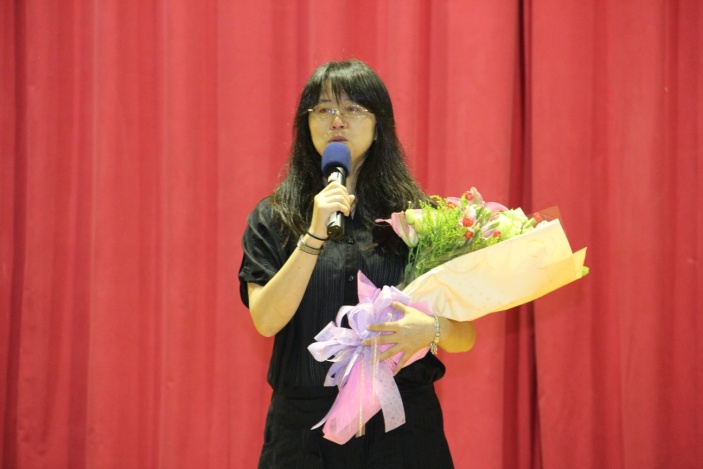 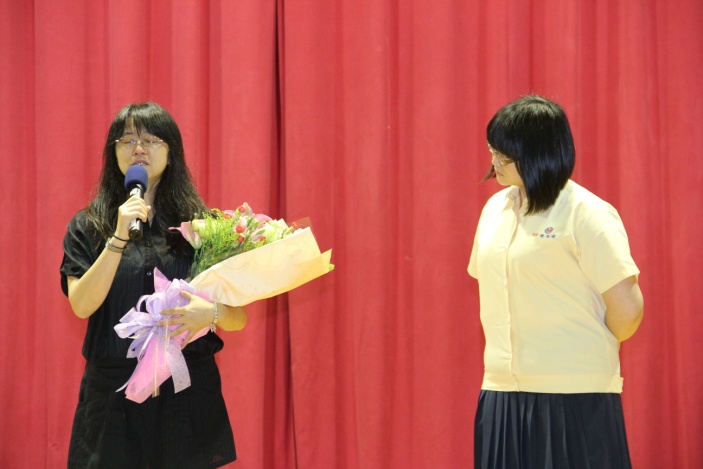 說明：說明：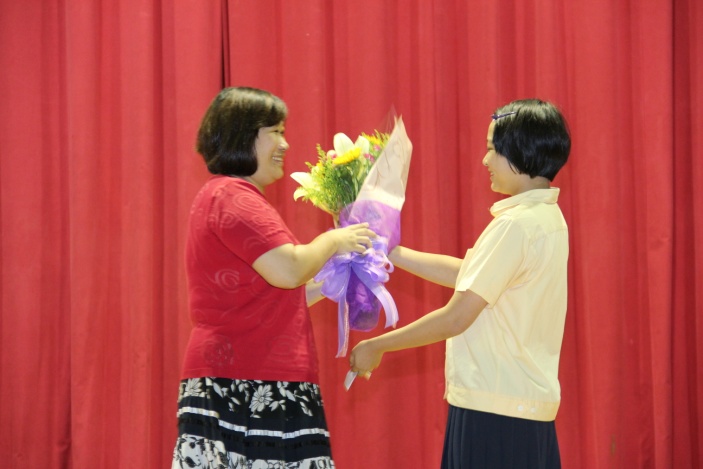 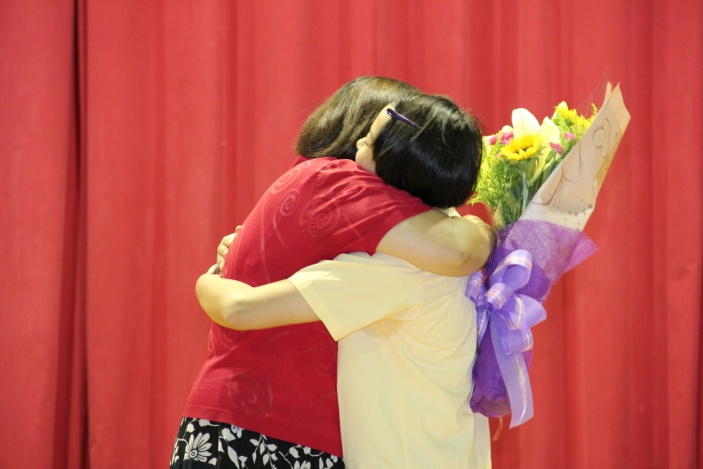 說明：說明：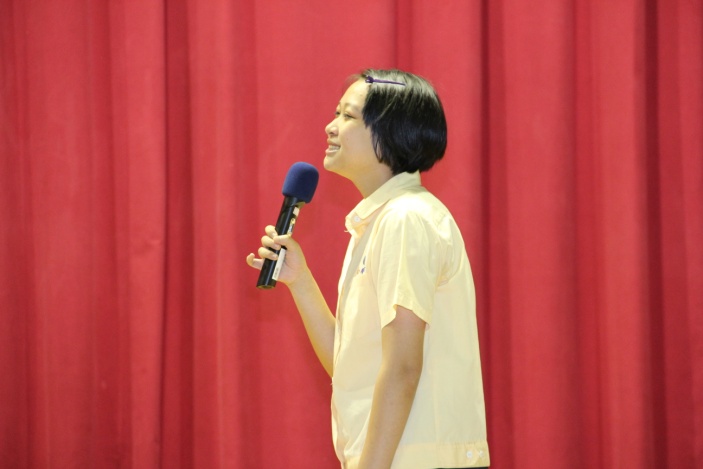 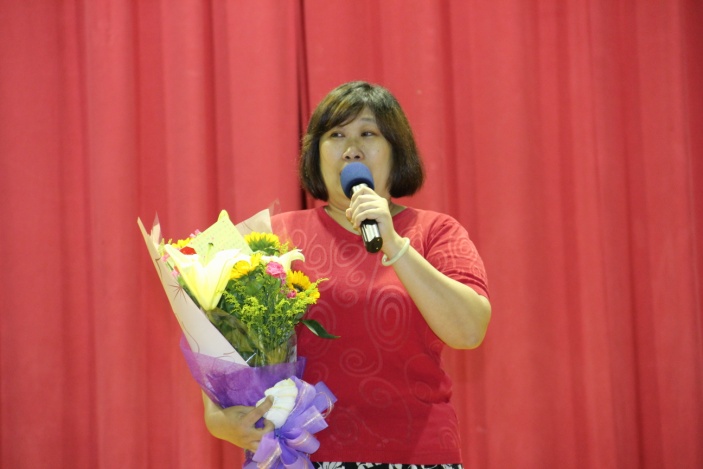 說明：說明：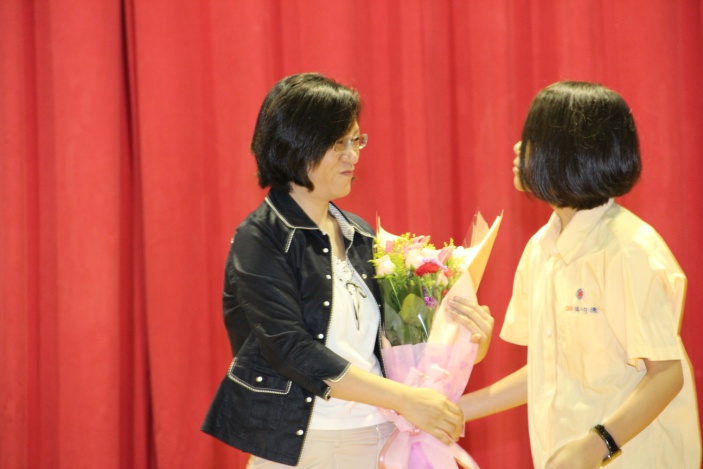 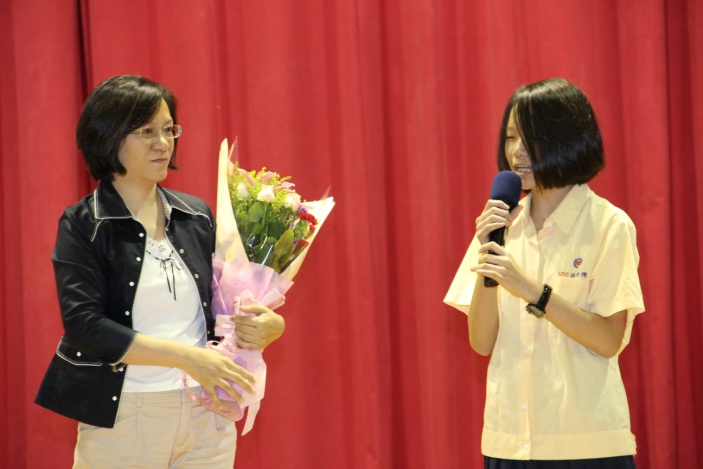 說明：說明：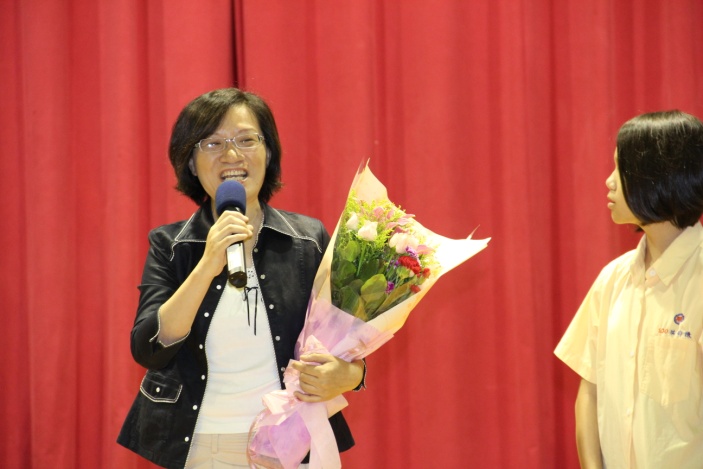 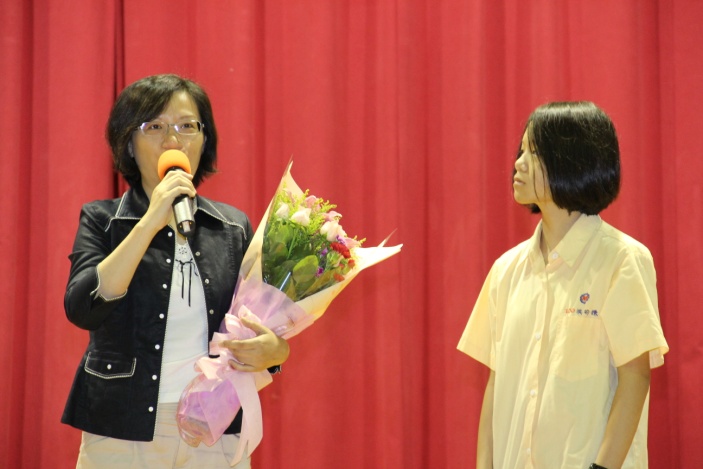 說明：說明：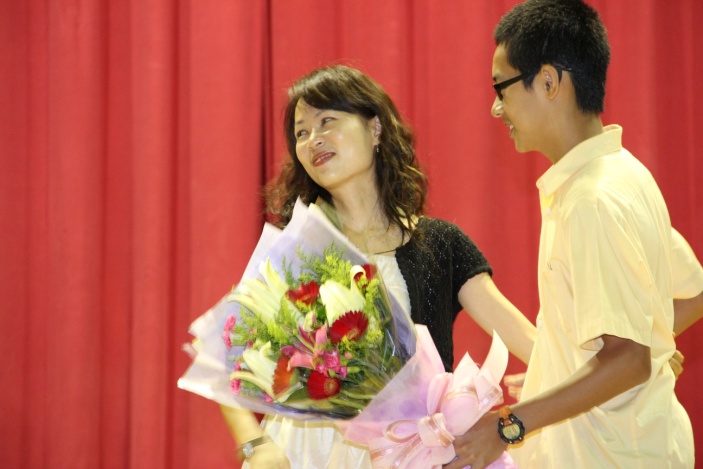 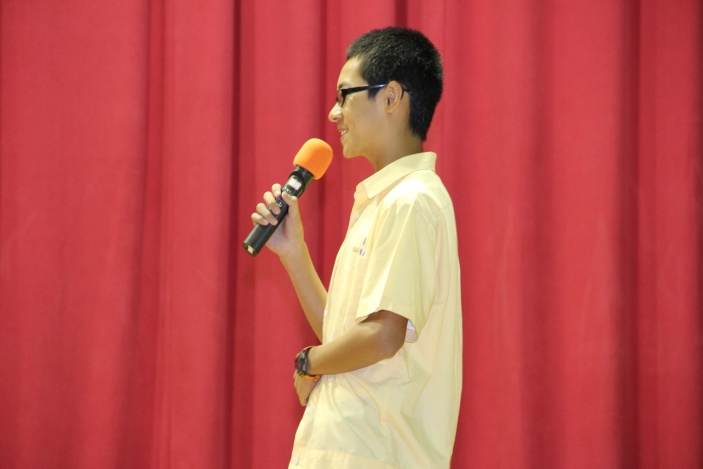 說明：說明：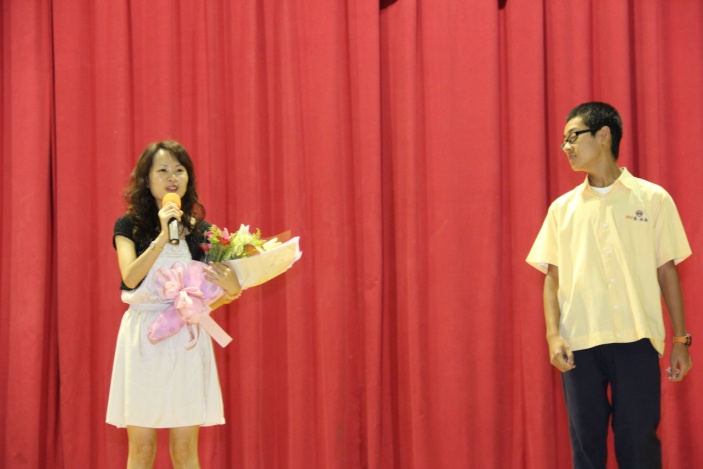 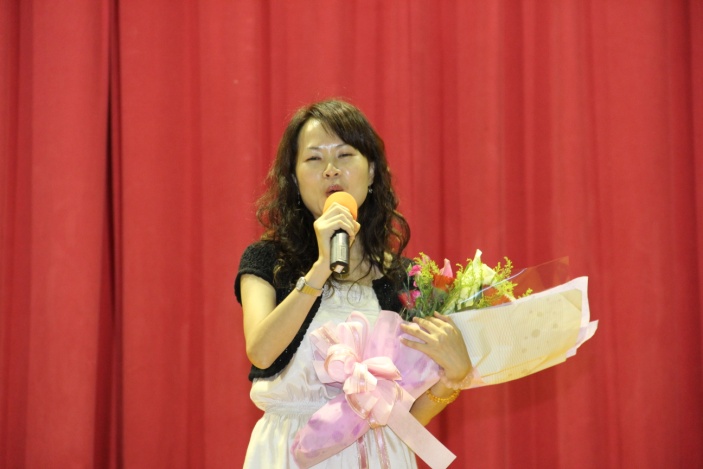 說明：說明：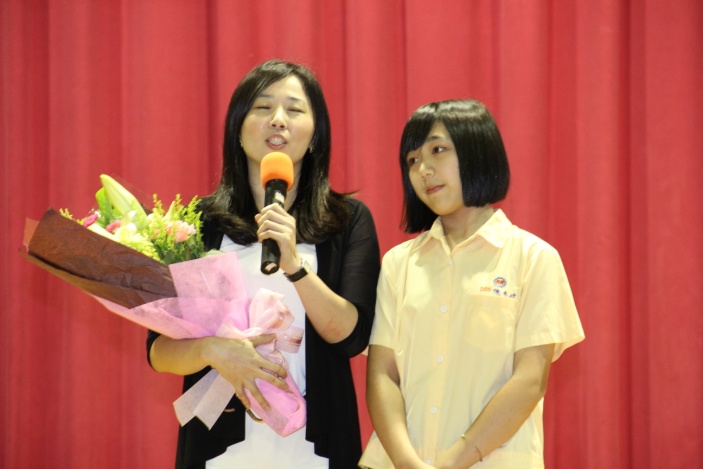 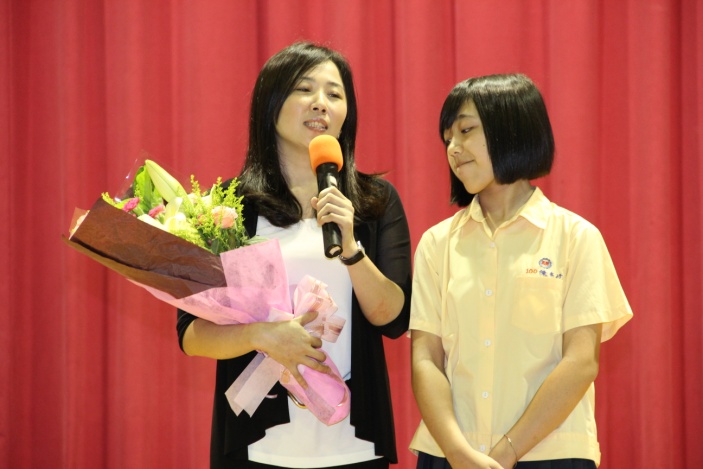 說明：說明：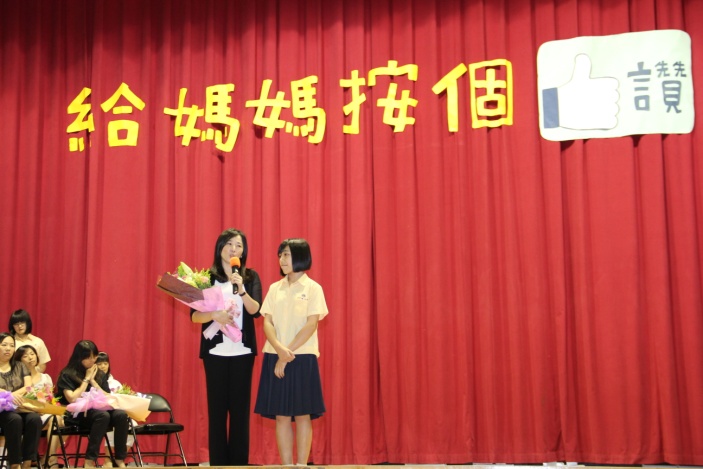 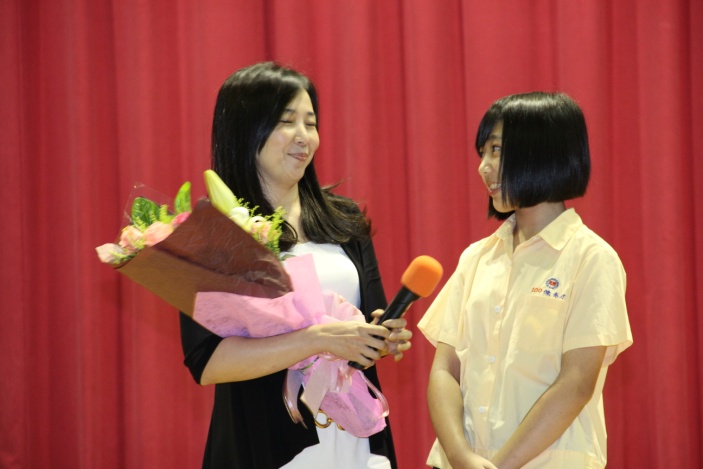 說明：說明：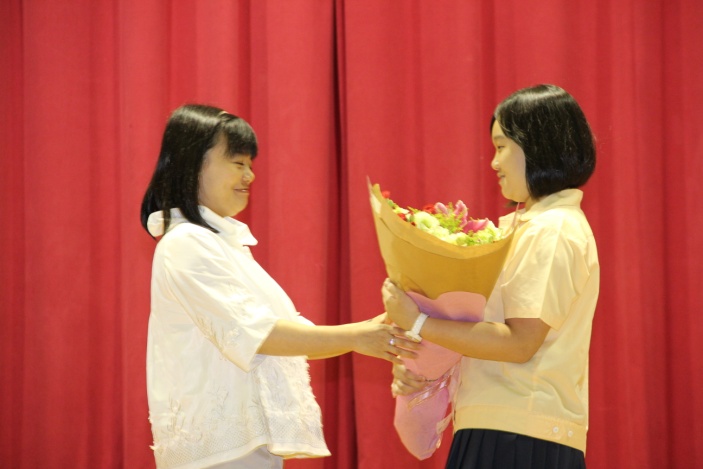 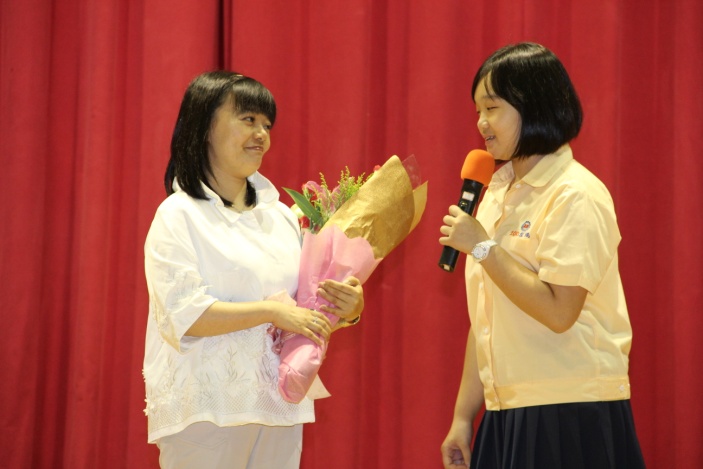 說明：說明：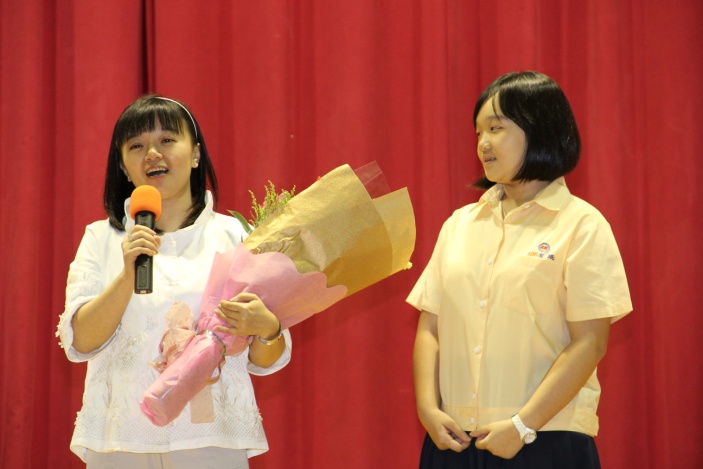 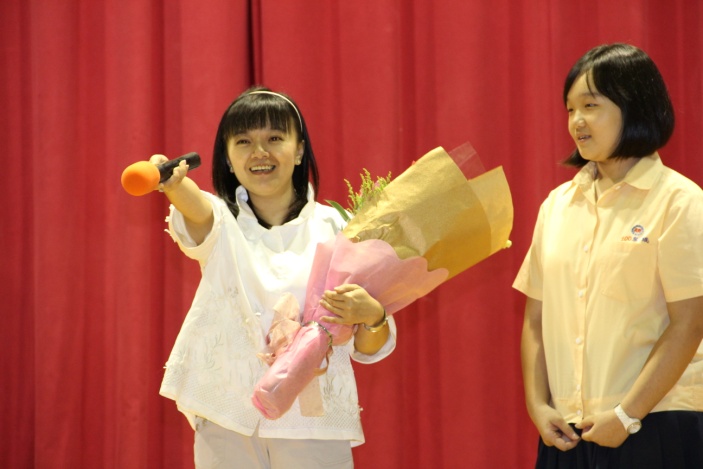 說明：說明：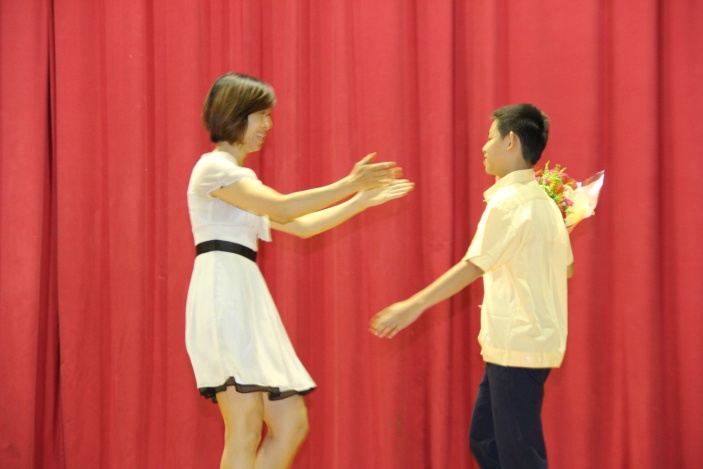 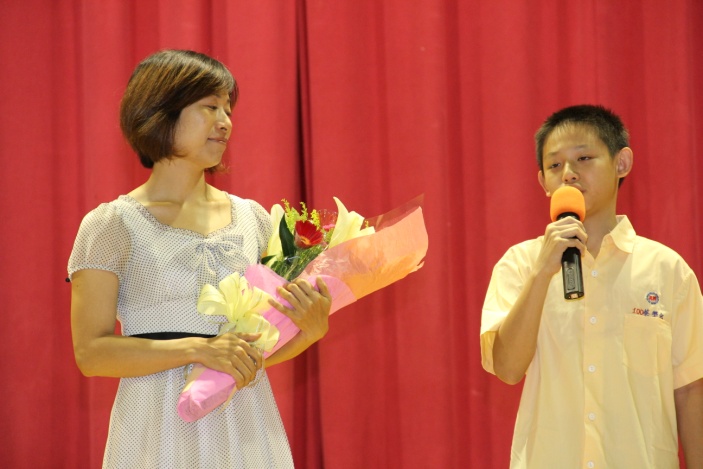 說明：說明：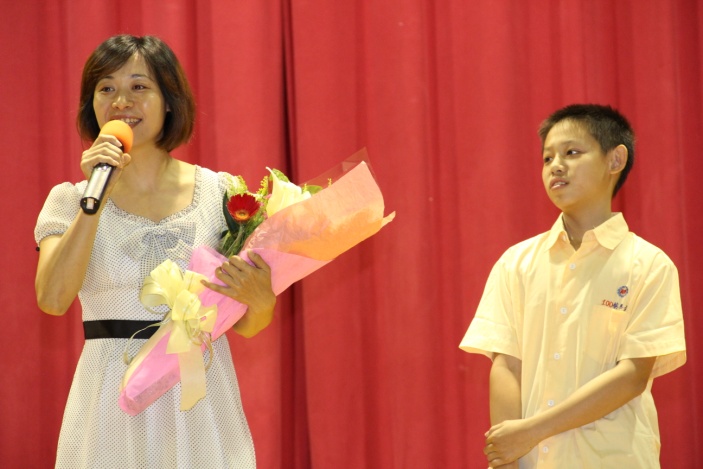 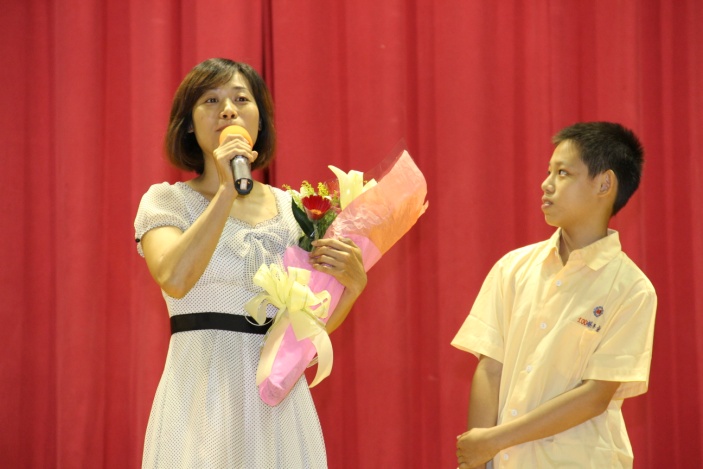 說明：說明：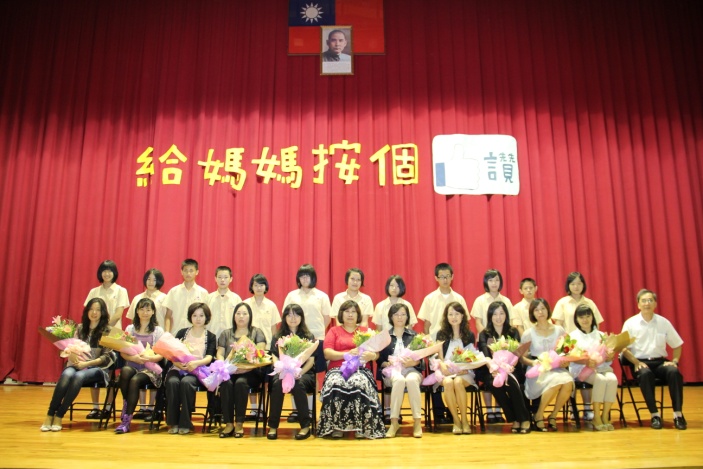 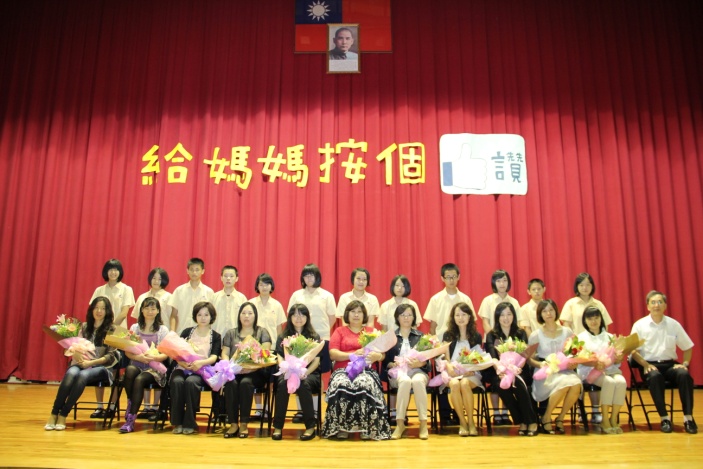 說明：說明：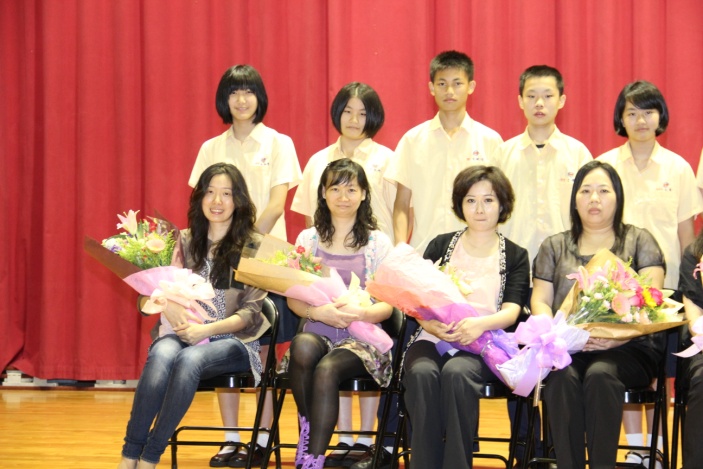 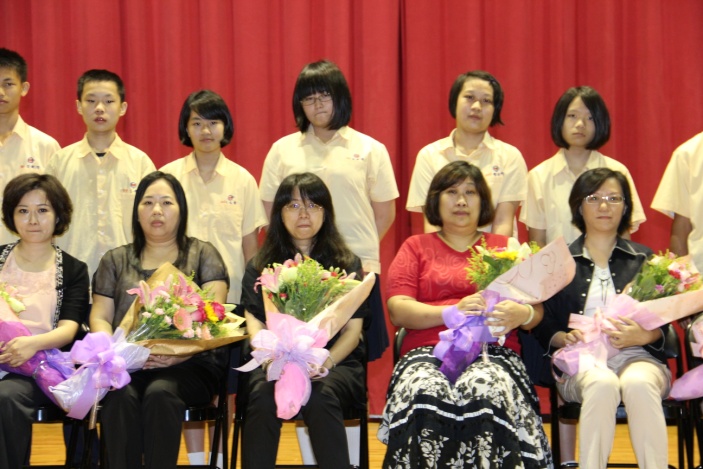 說明：說明：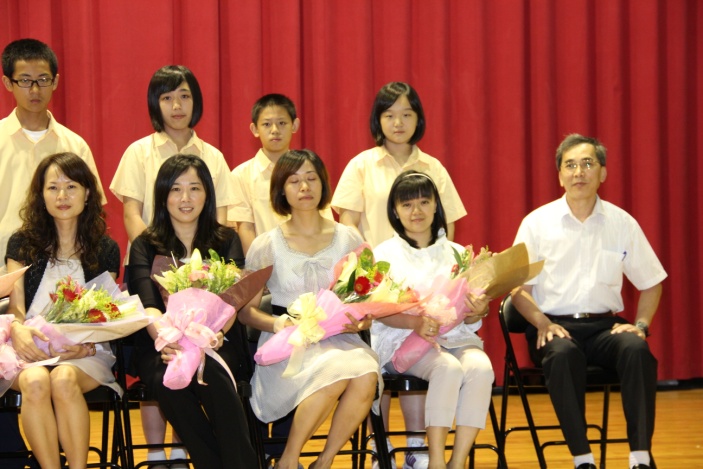 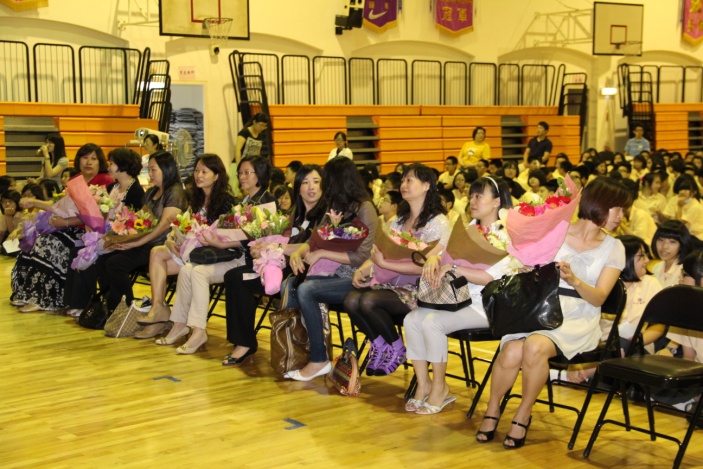 說明：說明：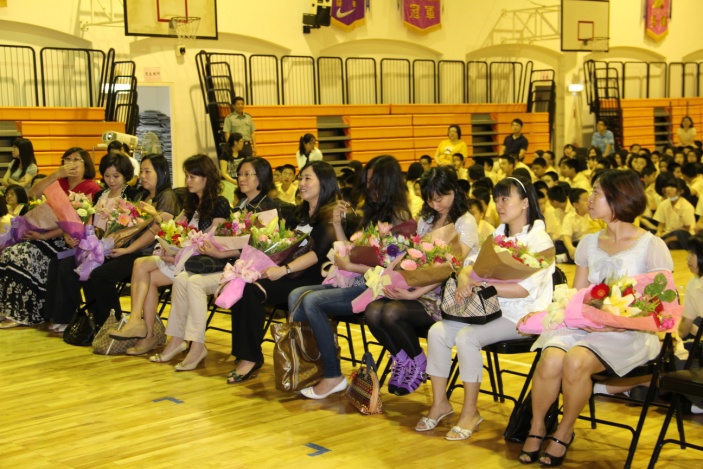 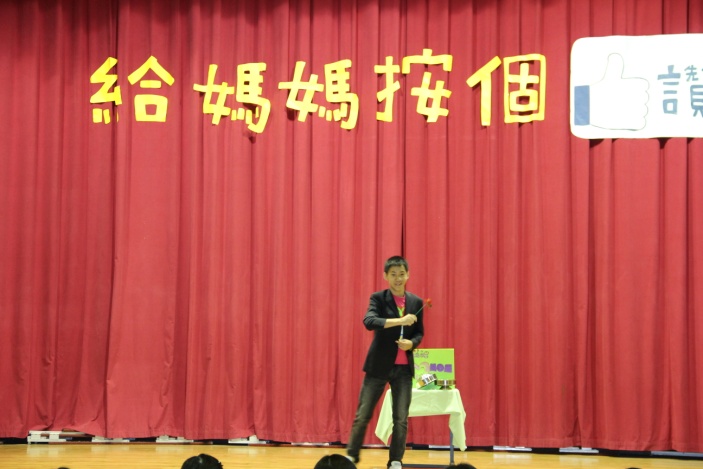 說明：說明：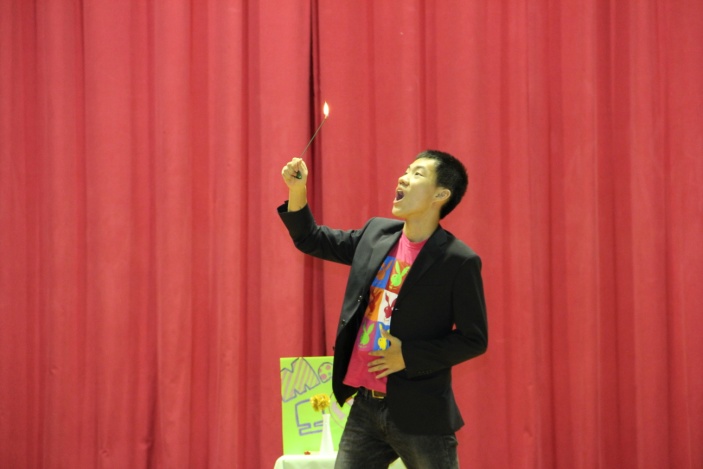 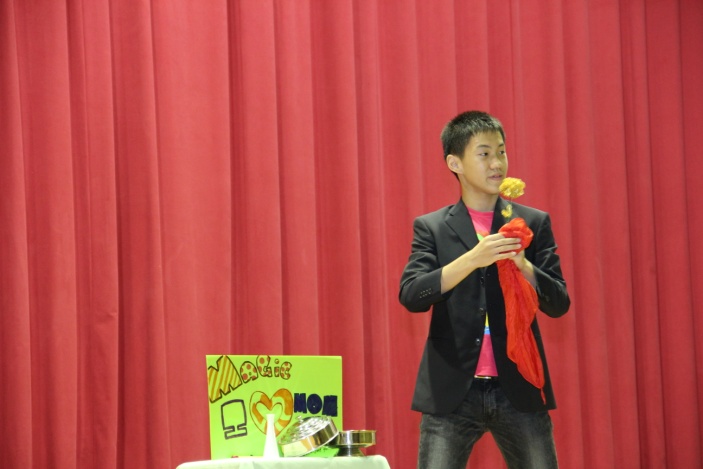 說明：說明：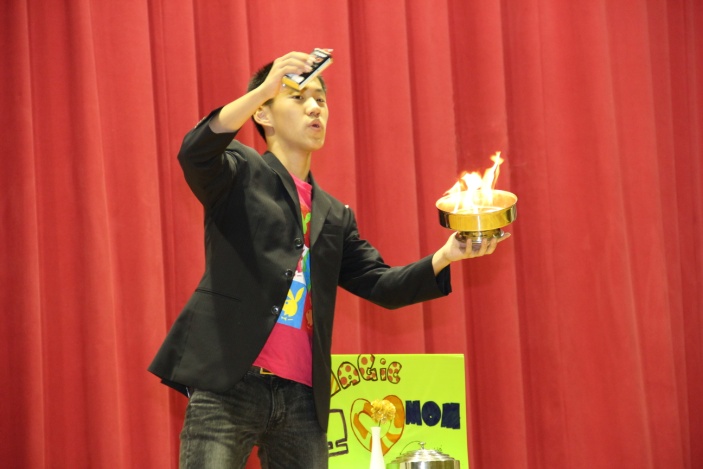 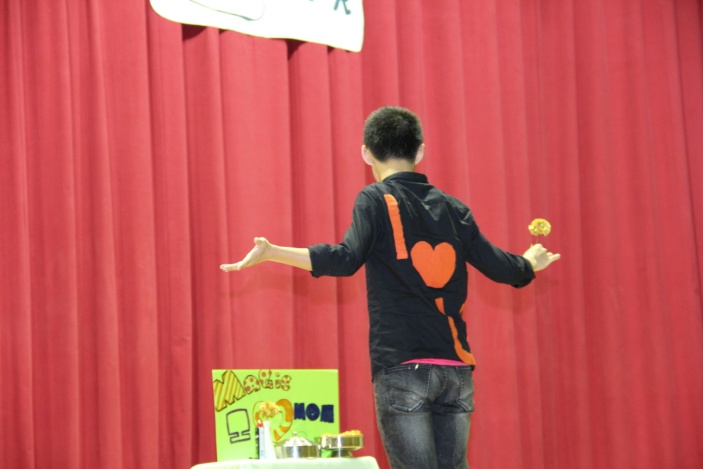 說明：說明：